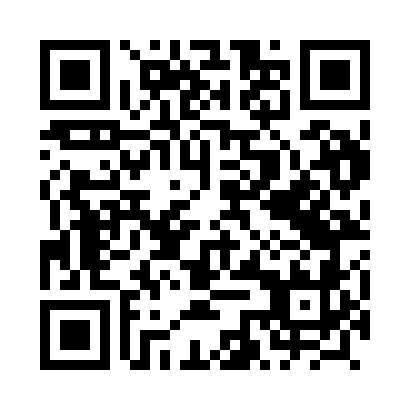 Prayer times for Kraszkow, PolandWed 1 May 2024 - Fri 31 May 2024High Latitude Method: Angle Based RulePrayer Calculation Method: Muslim World LeagueAsar Calculation Method: HanafiPrayer times provided by https://www.salahtimes.comDateDayFajrSunriseDhuhrAsrMaghribIsha1Wed2:415:1012:355:428:0210:202Thu2:385:0812:355:438:0310:233Fri2:345:0612:355:448:0510:264Sat2:305:0412:355:458:0710:295Sun2:275:0312:355:468:0810:326Mon2:235:0112:355:478:1010:367Tue2:214:5912:355:488:1110:398Wed2:204:5812:355:498:1310:429Thu2:194:5612:355:508:1510:4210Fri2:194:5412:355:518:1610:4311Sat2:184:5312:355:528:1810:4412Sun2:174:5112:355:538:1910:4413Mon2:174:4912:355:548:2110:4514Tue2:164:4812:355:558:2210:4615Wed2:164:4612:355:568:2410:4616Thu2:154:4512:355:578:2510:4717Fri2:154:4412:355:578:2710:4718Sat2:144:4212:355:588:2810:4819Sun2:144:4112:355:598:3010:4920Mon2:134:4012:356:008:3110:4921Tue2:134:3812:356:018:3210:5022Wed2:124:3712:356:028:3410:5123Thu2:124:3612:356:028:3510:5124Fri2:114:3512:356:038:3610:5225Sat2:114:3412:356:048:3810:5326Sun2:114:3312:356:058:3910:5327Mon2:104:3212:366:058:4010:5428Tue2:104:3112:366:068:4110:5429Wed2:104:3012:366:078:4210:5530Thu2:094:2912:366:078:4410:5531Fri2:094:2812:366:088:4510:56